Международный День пожилых людей1 октября отмечается Международный День пожилых людей. Возможно, он отмечается в октябре потому, что осень года отождествляется с осенью жизни. В золотую осеннюю пору мы чествуем тех, кто все свои силы и знания посвятил своему народу, кто отдал здоровье и молодость молодому поколению.Не зря второе название этого дня – день добра и уважения. Мы должны говорить им спасибо, ведь знания и мудрость передаются из поколения в поколение. Они передают накопленный опыт и знания, помогают своим семьям. Зрелые люди - это новая сила для развития.
И накануне этого особенного праздника в Ножовском поселении чествовали пожилых людей, ветеранов, молодых пенсионеров всех предприятий и организаций, находящихся на территории Ножовского поселения. Старшее поколение принимало поздравление и получило массу позитива от выступления самых маленьких жителей нашего поселения - от воспитанников д/ сада и школы.
Слова поздравления звучали от Главы поселения Дурышевой С.И, Депутата Земского Собрания района Пермяковой Я.А., Председателя Совета Ветеранов Шустовой Л.Ф., Директора Ножовского ДК Кабуловой Ю.Ю.
Самые активные пенсионеры , а их у нас более 50 человек получили благодарности и подарки от администрации поселения.Это люди с активной жизненной позицией, не равнодушные и готовые внести свой вклад в дальнейшее развитие Ножовского поселения.
В этом году свои юбилеи отмечают два творческих коллектива: хор ветеранов "РЯБИНУШКИ" и ансамбль "ОКОЛИЦА", самобытные и замечательные коллективы, хранители и исполнители русских народных песен.Музыкальные подарки пожилые люди получили и от хора " Родники". Всех поразил своим аккопельным пением ансамбль "Озера". Бурю аплодисментов и восторга вызвал уже всем полюбившийся юный вокалист Вяткин Егор. Праздник состоялся, все получили массу позитива и отличного настроения!!! Организовали и провели такой замечательный праздник Работники Ножовского ДК, Совет ветеранов Ножовского поселения.
Огромную благодарность выражаем в спонсорской помощи, по организации торжественного чаепития - Начальнику ЦДНГ 7 ООО " Лукойл - Пермь"- Колупаеву С.Л., Руководству ООО" НИВА", Саблину С.А, Никифорову И.А., Мосягиной М.А., Поповой В.Ф., Оленевой Г.М. С праздником!!! 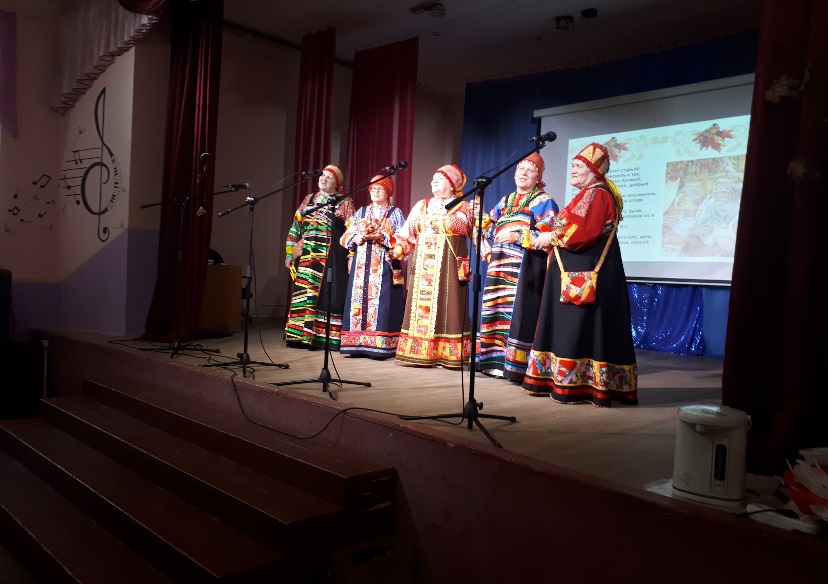 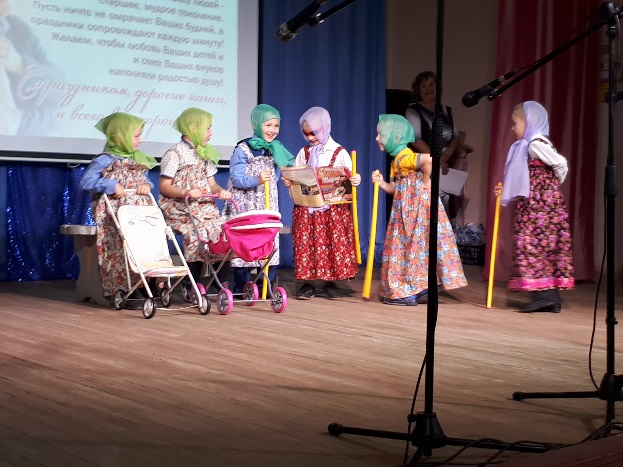 